Алматы - 2017Лист согласованияСОДЕРЖАНИЕОбщие положения    Настоящие Правила приема на подготовительное отделение  (далее – Правила)Республиканского государственного предприятия на праве хозяйственного ведения «Казахский национальный медицинский университет имениС.Д.Асфендиярова», (далее –Университет)  разработаны в соответствии с Трудовым кодексом Республики Казахстан, Законом Республики Казахстан «Об образовании»,  Приказом Министра образования и науки Республики Казахстан от 30 декабря 2011 года № 554 «Об утверждении Правил организации деятельности подготовительных отделений высших учебных заведений Республики Казахстан», внутренними организационно-распорядительными документами Университета, и другими нормативными правовыми актами, регламентирующими деятельность подготовительных отделении Республики Казахстан.    Настоящие Правила регламентируют прием граждан Республики Казахстан, иностранцев, лиц казахской национальности, не являющихся гражданами Республики Казахстан и лиц без гражданства, постоянно проживающих в Республике Казахстан на подготовительное отделение (далее – Отделение)  для повышения уровня общеобразовательной и языковой подготовки.    Порядок организации деятельности Отделения Университета включает в себя прием, обучение и отчисление слушателей Отделения Университета.     Для обучения в Отделении принимаются все лица, имеющие общее среднее образование прошлых лет, выпускники технических и профессиональных (начальных и средних профессиональных) организаций образования, выпускники общеобразовательных школ, учащиеся  выпускных классов средних школ (гимназии, лицеев), а также лица, окончившие учебные заведения за рубежом (далее – Слушатели).    Сроки обучения, размер и порядок оплаты обучения для слушателей Отделения устанавливаются в соответствии с нормативными актами и договором о предоставлении образовательных услуг.   Формирование контингента слушателей Отделения осуществляется посредством оплаты обучения за счет собственных средств граждан и иных источников по договорам с оплатой стоимости обучения физическими или юридическими лицами.Нормативные ссылки-Конституция РК от 30.08.1995г.;-Закон Республики Казахстан от 27.07.2007 г. № 319-III «Об образовании» (с изменениями и дополнениями по состоянию на  09.04.2016 г.);- Закон РК « О миграции населения» (с изменениями и дополнениями по состоянию на  06.04.2016 г.);-Приказ Министра образования и науки Республики Казахстан от 30 декабря 2011 года № 554 «Об утверждении Правил организации деятельности подготовительных отделений высших учебных заведений Республики Казахстан». Приложение к приказу  № 456 от 18.07.2016г. «Правила организации деятельности подготовительных отделений высших учебных заведений Республики Казахстан»;
- Постановление №1 от 17 .06.2015 года Межведомственной комиссии по делам несовершеннолетних и защите их прав при акимате г. Алматы (п.  IV.  п.п. 3.2.);
- Телефонограмма Управления по вопросам молодежной политики г. Алматы (№2250 от 03.07.2015г.).-Типовые правила приема на обучение в организации образования, реализующие профессиональные учебные программы высшего образования, утвержденные Постановлением Правительства РК от 19.01.2012 г. №111;Термины, определения и сокращения. Порядок приема заявлений и документов Прием слушателей осуществляется по их заявлениям, в соответствии с требованиями, указанными в Приложениях №1 и  №2.Копии документов слушателя, представленные на рассмотрение комиссии, возврату не подлежит. В случае необходимости, Отделение имеет право запросить дополнительные документы. Для иностранных гражданПриглашение на обучение в Университет отправляется на основании заявления иностранного гражданина или лица, представляющего интересы  иностранного гражданина и при внесении предоплаты в размере 50% от стоимости обучения за один учебный курс. После  поступления на расчетный счет Университета предварительной оплаты Отделение направляет иностранным слушателям письма-приглашения для оформления учебной визы. В случае отсутствия предварительной оплаты в указанный срок слушатель не получает письма – приглашения и не подлежит к зачислению в число слушателей.Для казахстанских гражданПрием слушателей осуществляется по их заявлениям и при внесении полной оплаты  (100%) за полный курс обучения в Отделение.       3.  Зачисление  и отчисление слушателейПорядок организации деятельности Отдела  включает в себя прием, обучение и отчисление слушателей Отделения Университета.Зачисление в состав слушателей:приказ о зачислении в число слушателей издается ректором Университета после оформления договора о предоставлении образовательных услуг и поступления оплаты в Университет; зачисление слушателей осуществляется при предоставлении полного пакета документов согласно перечню.Основанием для отчисления из Университета слушателя является: заявление об отчислении слушателя по собственному желанию, выраженному в письменной форме, в том числе, по состоянию здоровья слушателя на основании справки-заключения врачебно-консультационной комиссии;однократное грубое или систематическое нарушение слушателем учебной дисциплины;нарушение правил внутреннего учебного распорядка Университета;потеря связи с университетом.Отчисление слушателя из Университета оформляется приказом ректора.  Копия  приказа в течении пяти рабочих дней со дня отчисления направляется на электронный  адрес слушателя.Слушатель, допустивший нарушение правил внутреннего распорядка Университета, правил пребывания иностранного гражданина на территории РК, контрактных обязательств, законов и других нормативных актов отчисляется приказом ректора без права на повторное обучение и без выплаты остаточных сумм, оплаченных за весь период обучения.Академический отпуск по состоянию здоровья слушателям Отделения не предоставляется.В случае предоставления слушателем сведений, не соответствующих действительности, Университет вправе возвратить ему документы и отчислить из Университета без возврата внесенных денежных средств.4.Порядок  оплаты и заключения договоровСтоимость обучения для слушателей Отделения утверждается приказом ректора Университета  на основании Закона РК «Об образовании» в соответствии с тарифами на платные образовательные услуги, утвержденные Университетом на соответствующий учебный год.Оплата за обучение осуществляется согласно договору о предоставлении образовательных услуг, заключенных между Университетом и слушателем, или иными представителями слушателя.Для оформления договора на предоставление образовательных услуг необходимо:присутствие слушателя или его представителя с копией с удостоверения  личности или паспорта;наличие квитанции об оплате образовательных услуг.Организация учебного процессаОбучение в Отделении проводится на казахском, русском и английском языках.Обучение в Отделении осуществляется по очной форме. Организация учебного процесса в Отделении осуществляется в соответствии с рабочими учебными планами и рабочими учебными программами утвержденным Университетом. Для иностранных слушателей предусматривается изучение одного языка как иностранного (казахского/русского или английского языка)  и двух профильных предметов (биология и химия) для выравнивания знаний и адаптации к казахстанской системе образования.Для казахстанских слушателей  предусматривается изучение профильных предметов (биология и химия) для выравнивания знаний между школьной и университетской программами.После окончания обучения  слушателям, набравшим не менее 50 баллов на выпускных экзаменах, Университетом выдается справка  (в установленной форме) о завершении обучения. Выпускные дифференцированные зачеты и  полученная справка,  не являются вступительными испытаниями в КазНМУ им. С.Д. Асфендиярова или в другие вузы.Выпускники Отделения зачисляются на первый курс Университета и другие в вузы, в соответствии с Типовыми правилами приема в вузы  Республики Казахстан.Календарь слушателяЗаключительные положенияНастоящие Правила вступают в силу со дня их утверждения и действуют до момента их отмены в установленном порядке ректором или иным уполномоченным должностным лицом Университета.Изменения и дополнения в настоящие Правила вносятся приказом или распоряжением ректора или иного уполномоченного должностного лица Университета, и являются их неотъемлемой частью.Любые приказы и распоряжения, касающиеся настоящих Правил и их исполнения, в обязательном порядке передаются в юридический отдел (одна копия остается  в Отделении) и прилагаются к настоящему Правилу.Оригинал настоящих Правил хранится в юридическом отделе, копия предоставляется в Отдел, который обеспечивает доведение настоящих Правил  до сведения всех заинтересованных должностных лиц и контроль за их надлежащим исполнением.  Приложение№1. Перечень документов для зачисления слушателейна подготовительное отделениеПриложение№2. Требования, предъявляемые к  слушателям для зачисления на  подготовительное отделениеЛИСТ РЕГИСТРАЦИИ ИЗМЕНЕНИЙЛИСТ ОЗНАКОМЛЕНИЯМИНИСТЕРСТВО ЗДРАВООХРАНЕНИЯ РЕСПУБЛИКИ КАЗАХСТАНМИНИСТЕРСТВО ЗДРАВООХРАНЕНИЯ РЕСПУБЛИКИ КАЗАХСТАНМИНИСТЕРСТВО ЗДРАВООХРАНЕНИЯ РЕСПУБЛИКИ КАЗАХСТАНМИНИСТЕРСТВО ЗДРАВООХРАНЕНИЯ РЕСПУБЛИКИ КАЗАХСТАНМИНИСТЕРСТВО ЗДРАВООХРАНЕНИЯ РЕСПУБЛИКИ КАЗАХСТАНМИНИСТЕРСТВО ЗДРАВООХРАНЕНИЯ РЕСПУБЛИКИ КАЗАХСТАН        С.Ж. АСФЕНДИЯРОВ АТЫНДАҒЫ ҚАЗАҚ ҰЛТТЫҚ МЕДИЦИНА УНИВЕРСИТЕТІКАЗАХСКИЙ НАЦИОНАЛЬНЫЙ МЕДИЦИНСКИЙ УНИВЕРСИТЕТ ИМЕНИ С.Д. АСФЕНДИЯРОВА  ASFENDIYAROV KAZAKH NATIONAL MEDICAL UNIVERSITY         С.Ж. АСФЕНДИЯРОВ АТЫНДАҒЫ ҚАЗАҚ ҰЛТТЫҚ МЕДИЦИНА УНИВЕРСИТЕТІКАЗАХСКИЙ НАЦИОНАЛЬНЫЙ МЕДИЦИНСКИЙ УНИВЕРСИТЕТ ИМЕНИ С.Д. АСФЕНДИЯРОВА  ASFENDIYAROV KAZAKH NATIONAL MEDICAL UNIVERSITY         С.Ж. АСФЕНДИЯРОВ АТЫНДАҒЫ ҚАЗАҚ ҰЛТТЫҚ МЕДИЦИНА УНИВЕРСИТЕТІКАЗАХСКИЙ НАЦИОНАЛЬНЫЙ МЕДИЦИНСКИЙ УНИВЕРСИТЕТ ИМЕНИ С.Д. АСФЕНДИЯРОВА  ASFENDIYAROV KAZAKH NATIONAL MEDICAL UNIVERSITY         С.Ж. АСФЕНДИЯРОВ АТЫНДАҒЫ ҚАЗАҚ ҰЛТТЫҚ МЕДИЦИНА УНИВЕРСИТЕТІКАЗАХСКИЙ НАЦИОНАЛЬНЫЙ МЕДИЦИНСКИЙ УНИВЕРСИТЕТ ИМЕНИ С.Д. АСФЕНДИЯРОВА  ASFENDIYAROV KAZAKH NATIONAL MEDICAL UNIVERSITY         С.Ж. АСФЕНДИЯРОВ АТЫНДАҒЫ ҚАЗАҚ ҰЛТТЫҚ МЕДИЦИНА УНИВЕРСИТЕТІКАЗАХСКИЙ НАЦИОНАЛЬНЫЙ МЕДИЦИНСКИЙ УНИВЕРСИТЕТ ИМЕНИ С.Д. АСФЕНДИЯРОВА  ASFENDIYAROV KAZAKH NATIONAL MEDICAL UNIVERSITY 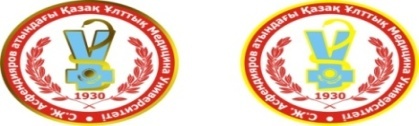 Документация СМКДокументация СМКУтвержденоприказом и.о. РектораУтвержденоприказом и.о. РектораУтвержденоприказом и.о. РектораУтвержденоприказом и.о. РектораДокументация СМКДокументация СМК№ приказа№ приказаДата утвержденияДата утвержденияДокументация СМКДокументация СМКНаименование документаНаименование документаПравила приема на подготовительное отделение отдел по работе с иностранными студентами и курсантами подготовительного отделенияПравила приема на подготовительное отделение отдел по работе с иностранными студентами и курсантами подготовительного отделенияПравила приема на подготовительное отделение отдел по работе с иностранными студентами и курсантами подготовительного отделенияПравила приема на подготовительное отделение отдел по работе с иностранными студентами и курсантами подготовительного отделенияРедакция 2СтатусСтатусСтатусСтатусКод  Утвержден  Рассмотрен  Отправлен на доработку  Отклонен  Другое  Утвержден  Рассмотрен  Отправлен на доработку  Отклонен  Другое  Утвержден  Рассмотрен  Отправлен на доработку  Отклонен  Другое  Утвержден  Рассмотрен  Отправлен на доработку  Отклонен  Другое Ответственное должностное лицо Ответственное должностное лицо Ответственное должностное лицо Тойшибек М.Б.начальник отдела по работе с иностранными студентами и курсантами подготовительного отделенияТойшибек М.Б.начальник отдела по работе с иностранными студентами и курсантами подготовительного отделенияТойшибек М.Б.начальник отдела по работе с иностранными студентами и курсантами подготовительного отделенияДолжностное лицо – инициатор документаДолжностное лицо – инициатор документаДолжностное лицо – инициатор документа                            Малаева И.Е.начальник подготовительного отделения                            Малаева И.Е.начальник подготовительного отделения                            Малаева И.Е.начальник подготовительного отделенияПредыдущий устаревший документПредыдущий устаревший документПредыдущий устаревший документПравила приема на подготовительное отделение № приказа 4466 от «04» 08.2016г.Правила приема на подготовительное отделение № приказа 4466 от «04» 08.2016г.Правила приема на подготовительное отделение № приказа 4466 от «04» 08.2016г.Язык документаЯзык документаЯзык документаКазахский   Русский Английскийотметить на каком языке выпущен документКазахский   Русский Английскийотметить на каком языке выпущен документКазахский   Русский Английскийотметить на каком языке выпущен документДолжностьПодписьФИОРазработано:Начальник подготовительного отделенияМалаева И.Е.Согласовано:Проректор по воспитательной работе, социальным вопросам и международному сотрудничествуДжумашева Р.Т.Директор департамента экономики и финансов                           Омарханов Е.Л.Начальник Управления юридического и документационного обеспеченияТуткина Б.МНачальник отдела по работе с иностранными студентами и курсантами подготовительного отделенияТойшибек М.Б.Начальник отдела системы менеджмента качестваСарсембаева Д.О.1.Общие положения42.Порядок приема заявлений и документов 63.Зачисление  и отчисление слушателей64.Порядок  оплаты и заключения договоров75.Организация учебного процесса76.Календарь слушателя87.Заключительные положения98Приложения:1)Приложение№1. Перечень документов для зачисления слушателей на подготовительное отделение102)Приложение№2. Требования, предъявляемые к  слушателям для зачисления на  подготовительное отделение119.Лист регистрации изменений  1210.Лист ознакомления                                                                                                                                                                                                                                                              13РКРеспублика КазахстанУниверситетРГП на ПХВ «КазНМУ им.С.Д. Асфендиярова» МЗСР РКСлушательлицо, обучающееся в организации образования по образовательным программам дополнительного образования и подготовительного отделения;Иностранный гражданин иностранцами в РК признаются лица, не являющиеся гражданами РК и имеющие доказательства своей принадлежности к гражданству иного государства (ст.2 Закон РК «О правовом положении иностранцев» с изменением и дополнениями 24.11.2015г.)IELTS (International English Language Testing System – Международная система тестирования по английскому языку) – стандартизированный тест для определения уровня знания английского языка, администрируемый Британским Советом, Университетом Кэмбридж ESOL, и IDP Education Pty Ltd; TOEFL (Test of English as a Foreign Language – Международный тест по английскому языку как иностранному) стандартизированный тест для определения уровня знания английского языка, разработанный Educational Testing Service (ETC) (Принстон, Нью-Джерси, США). Процедура Для  казахстанских гражданДля  иностранных гражданДля  иностранных гражданСроки обучения3 месяца6 месяцев9 месяцев Подача документовI- поток  до 25 октября;II- поток до 23 февраля; I- поток  до 10 февраля;I- поток  до 10 сентября;Начало занятий слушателейI- поток  с 1 ноября;II- поток с 1 март 01 март01 октябряЗаключение договора, оплата стоимости обученияI- поток  до 25 октября;II- поток до 23 февраля; I- поток  до 10 февраля;I- поток  до 10 сентября;Приказ о зачислении (информирование слушателей о зачислении)I- поток  до 28 октября;II- поток до 28 февраля; I- поток  до 13 февраля;I- поток  до 13 сентября;Оформление визы - после приказа о зачислении-длительность процедуры до 20 рабочих днейдлительность процедуры до 20 рабочих днейПредоставление требуемых документов на бумажном носителе (оригинал)I- поток  до 25 октября;II- поток до 28 февраля; 01 марта01 октябрядля граждан РКЗаявление о приеме в произвольной форме;Документ, удостоверяющий личность с копией;Квитанция об оплате;Договор с Университетом.для иностранных гражданЗаявление о приеме в произвольной форме;Нотариально заверенный и переведенный  на государственный и/или русский язык документ об образовании и приложения к нему;Нотариально заверенная  копия паспорта и подлинник. Срок действия национального паспорта у слушателя должен быть не менее двух лет с момента въезда на территорию РК;6 фотокарточек размером 3x4;Медицинскую справку формы 086-У. Медицинскую комиссию слушатели проходят в объединенной университетской клинике РГП на ПХВ  «КазНМУ                                  им.С.Д. Асфендиярова» МЗСР РК;Справка о наличии либо отсутствии судимости;Квитанция об оплате;Договор с Университетом.Категория слушателей и желаемая форма обученияСредняя оценка академической успеваемости для выпускников общеобразовательных школ и колледжей (Grand Total)Уровень образования слушателейУровень  владения английским языком (сертификат)9 (девяти) месячное обучение. Иностранные граждане из дального и ближнего зарубежья (с обучением на казахском, русском языках)Не ниже 70% (из возможных 100%);показатели химии и биологии не ниже оценки «С» (65%).Выпускники общеобразовательных школ, гимназий, лицеев. Выпускники  средних специальных учебных заведений.6  (шести) месячное обучение.Иностранные граждане из дального и ближнего зарубежья (с обучением на казахском, русском языках)Не ниже 73% (из возможных 100%);показатели химии и биологии не ниже оценки «В»   (75%).Выпускники общеобразовательных школ, гимназий, лицеев. Выпускники  средних специальных учебных заведений.3 (трех) месячное обучение.  Казахстанские граждане (с обучением на казахском, русском, английском языках)-Учащиеся  выпускных классов средних школ, гимназий, лицеев и студенты средних специальных учебных заведений.IELTS 5,5 или TOEFL Paper 525 или TOEFL iBT 69-70 (для обучения на английском языке)№ п/пНомера листовНомера листовНомера листовОснование для внесения измененийПодписьФ.И.О. ДатаДата введения изменения№ п/пзамененныхновыханнулированныхОснование для внесения измененийПодписьФ.И.О. ДатаДата введения изменения№ п/пФИОДОЛЖНОСТЬДАТАПОДПИСЬ